Name _________________________________ TUESDAYIn your own words, explain what the least common multiple (LCM) and how to find it: ___________________________________________________________________________________________________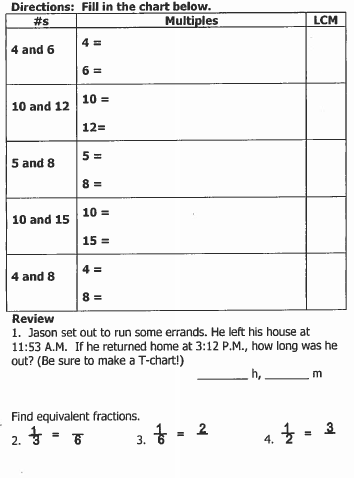 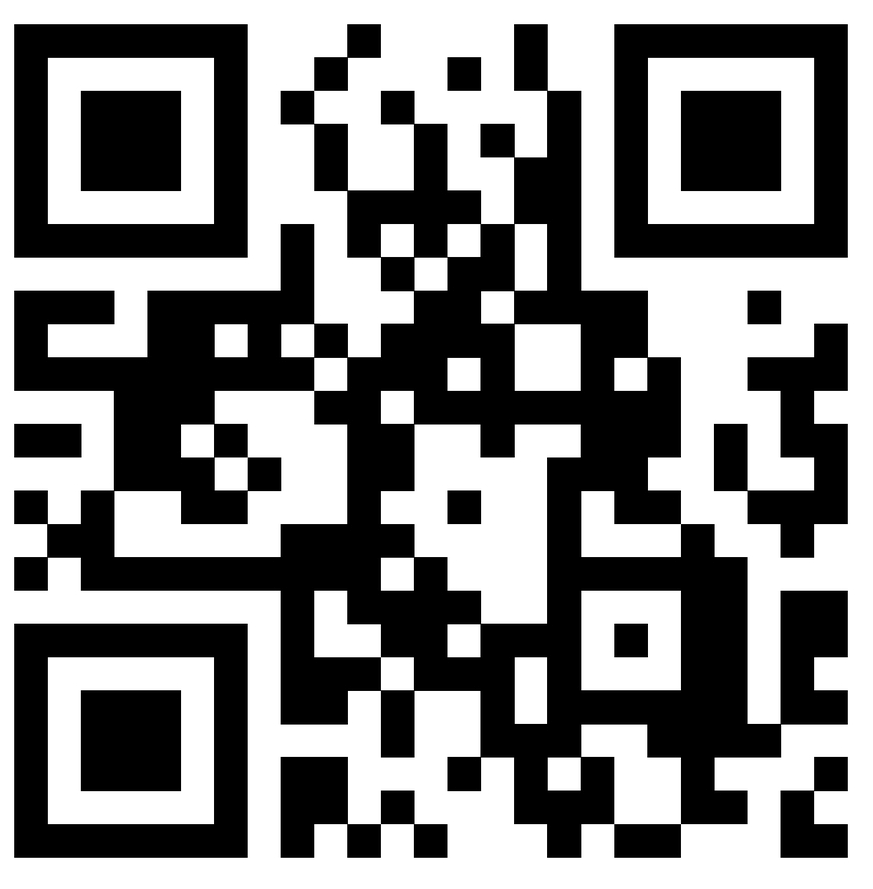 LCM and GCF HWWEDNESDAY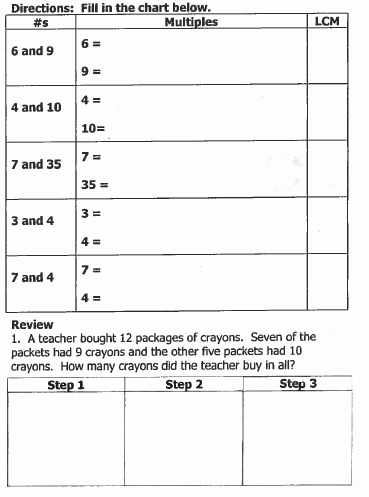 www.forrestmath.weebly.comTHURSDAYIn your own words, explain what greatest common factor (GCF) is and how to find it: ______________________________________________________________________________________________________________________________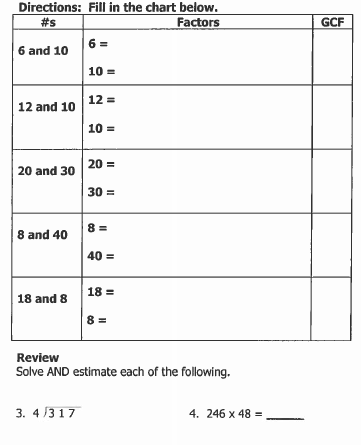 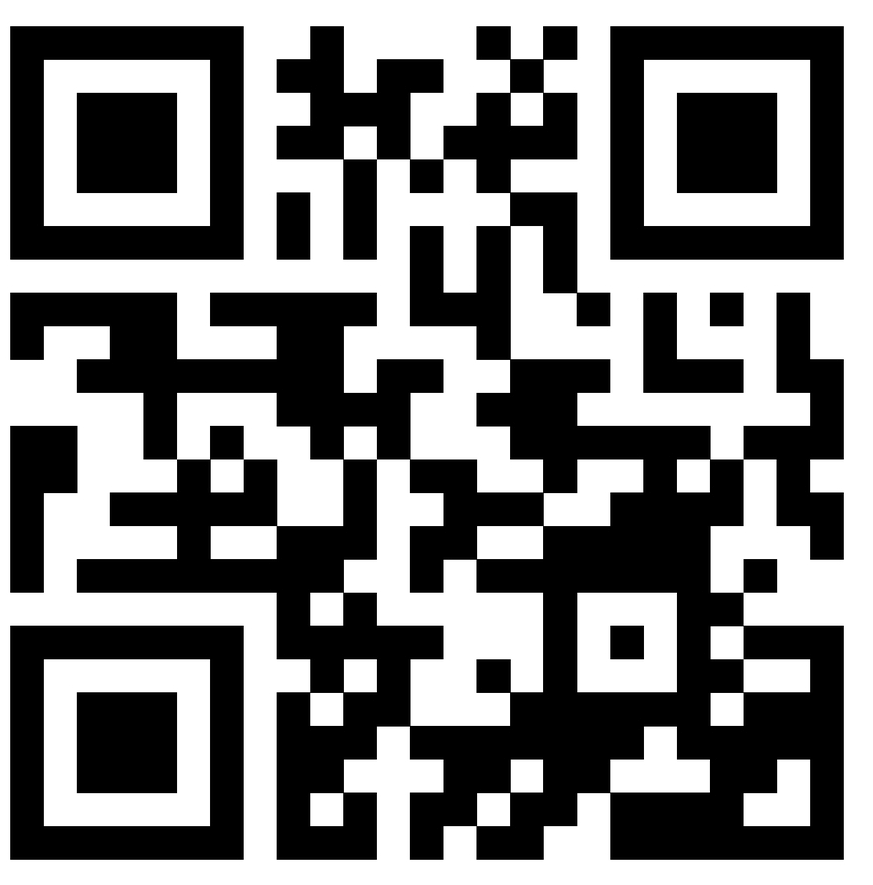 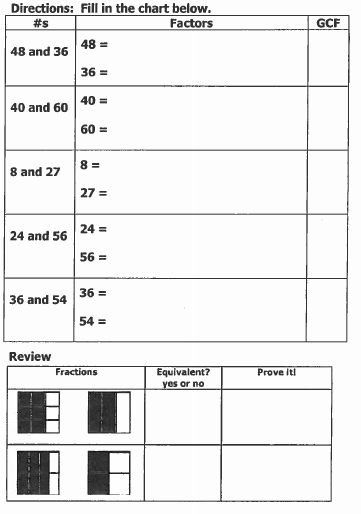 